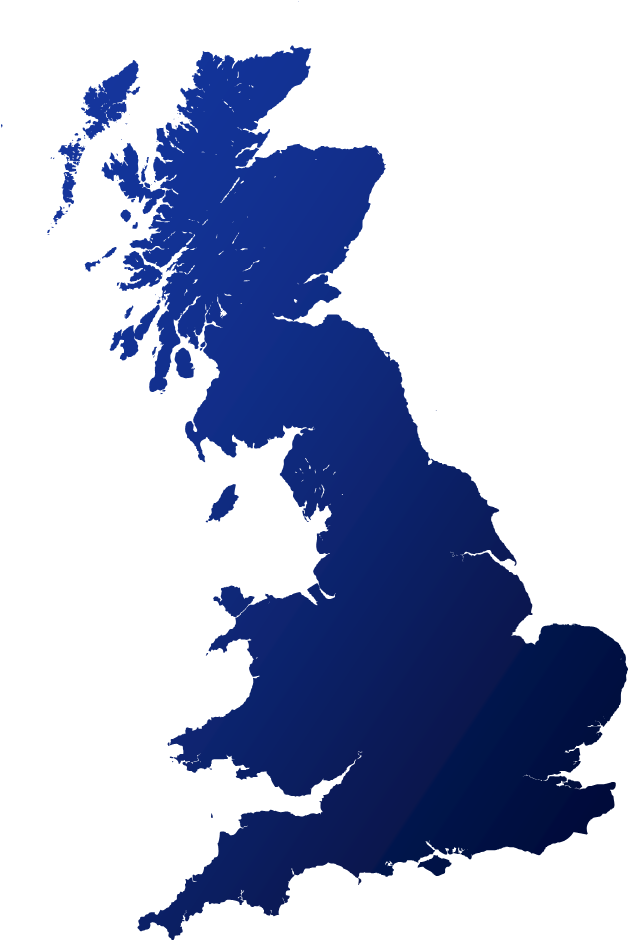 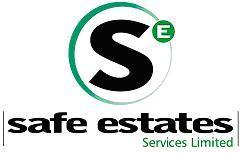 RENTAL AND SERVICES of High security Protection equipement STEEL DOOR SCREEN and PANELWIRELESS ALARMSTEEL DOOR + SCREEN + ALARM + GUARDMECHANICAL DOORSteel doors deliver high security and high visibility - giving protection and deterrence all in one unit. 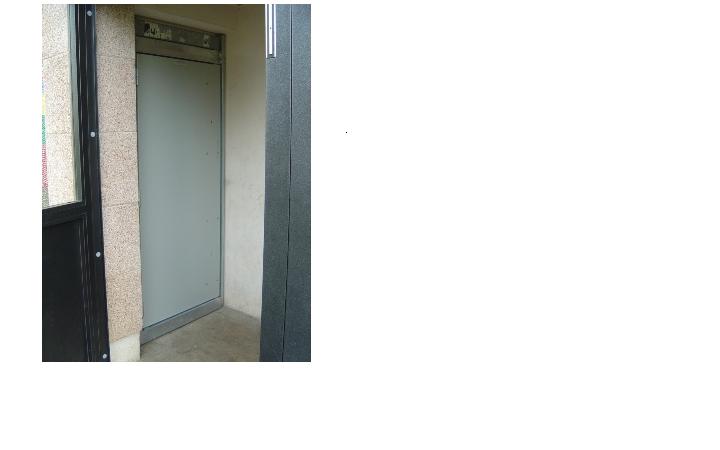 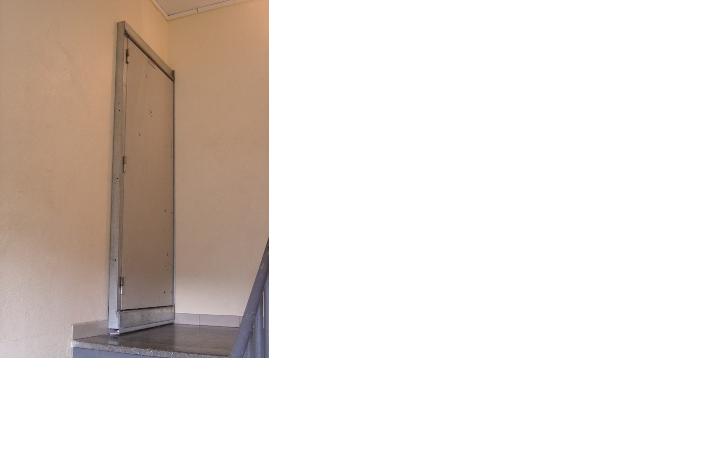 DIGITAL DOORThe functional benefits of our standard steel security doors, but with the additional benefit of a colour coded push button combination lock, removing the need for key management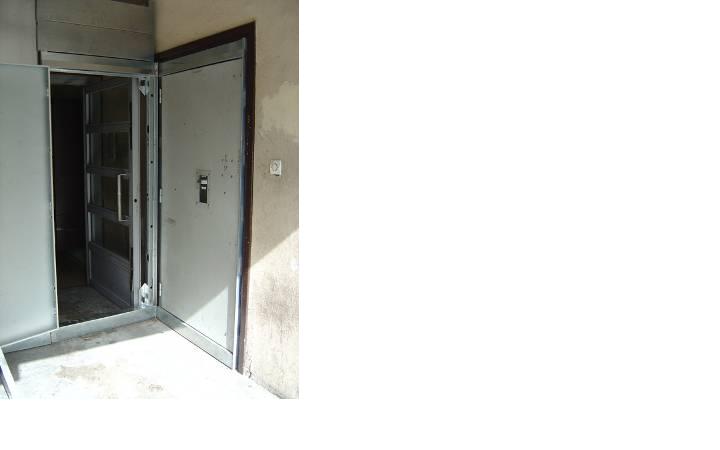 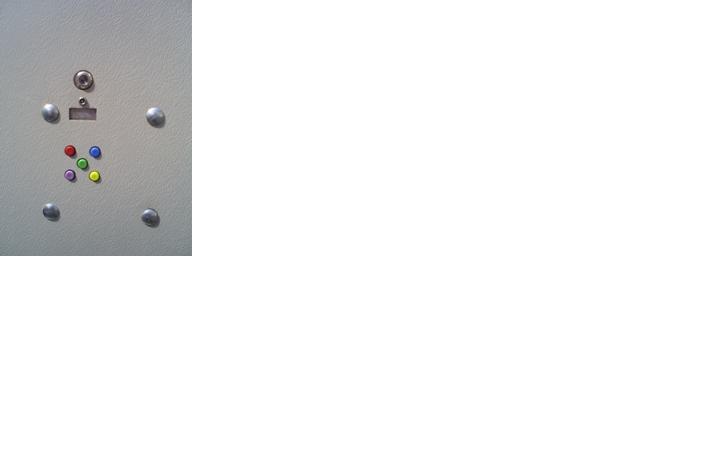 SCREENSUsed in place of traditional timber   panelling Minimal physical impact on the building being secured Rapid fitting Wide range of sizes covers most window styles and openings Robust materials repel breach attempts Non-flammable material protects against arson Perforations allow light and air circulation but keep the elements out Perforation design prevents external view of the inside of the property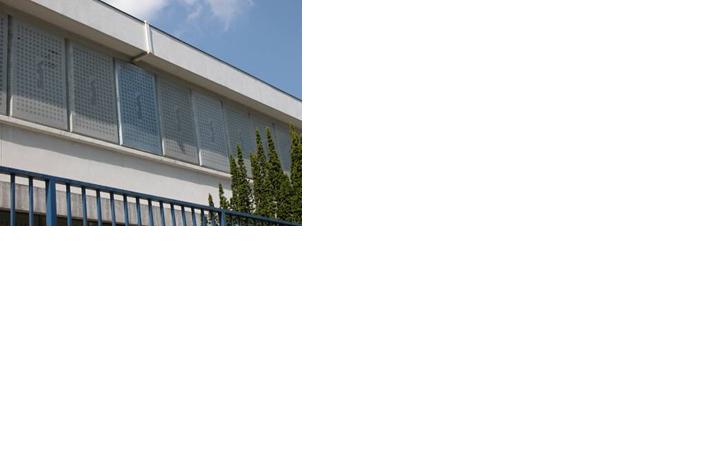 PANELSUsed in place of screens for installation on higher floors or balconies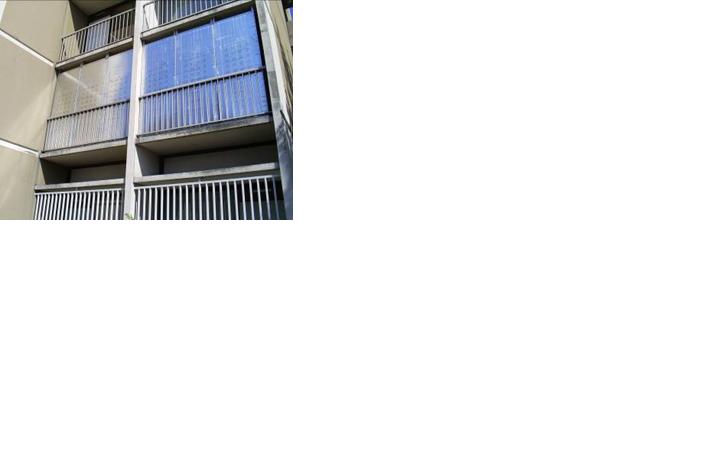 ALARMS   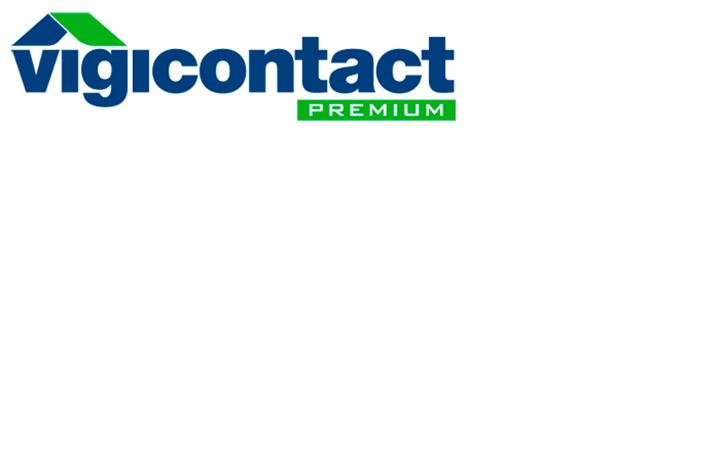 Exclusive technology from the VPS Group Wireless sensors  Powered by a long-life battery and signals to our monitoring centres over GSM mobile phone networks. A steel casing and polycarbonate dome to  withstand attack.  Onboard tamper protection. Personal Identification Device (PID) key activation (containing an encrypted serial number and password). Each time the PID is used, details of the key holder, date, time and serial number are logged.  Reports to the monitoring centre via GSM providing real time records of every event, enabling a full 24/7 response to any attempted illegal entry.  All events can be reviewed with our secure online monitoring system.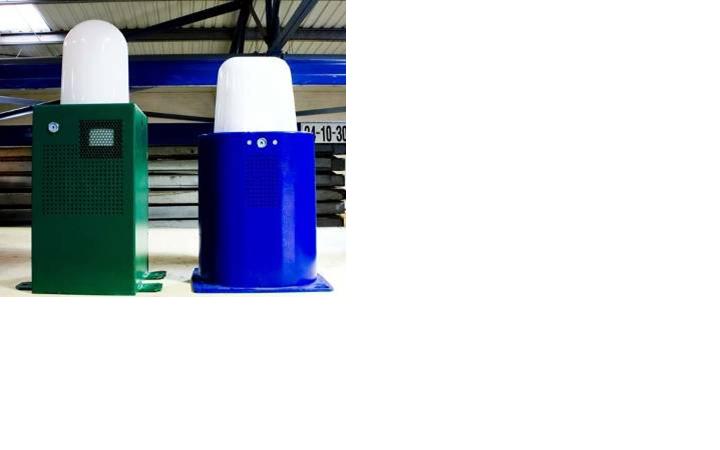 